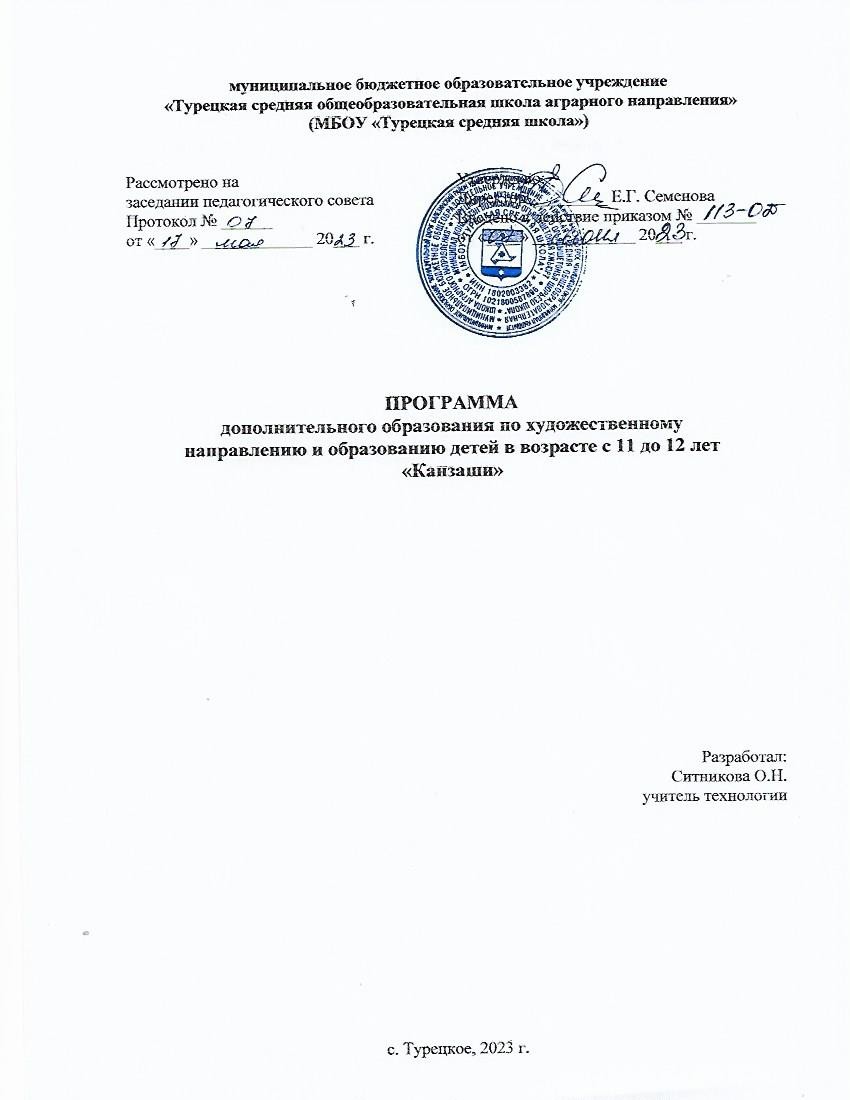 СодержаниеПояснительная записка………………………………………………………………………….3Цель программы……………………………………………………………………………….…5Задачи……………………………………………………………………………………………..5Принципы построения программы……………………………………………………………..5Условия и этапы реализации программы…………………………………………….………...6Необходимое оборудование…………………...…………………………..................................6Режим занятий…………………………………………………………………………..……….7Возрастные и индивидуальные особенности обучающихся. Формы  и методы работы……7Содержание программы…………………………………………………………………………8 Календарно-тематическое планирование кружка «Канзаши»……………………………….9Формы и виды контроля, ожидаемые результаты……………………………………………11Предполагаемые результаты выполнения программы………………………………………11 Показатели освоения программного материала …………………………………………….13Инструкция по технике безопасности………………………………………………………...14Рабочая программа воспитания, календарный план воспитательной работы……………...15Список используемой литературы и электронные ресурсы…………………………………18Пояснительная записка     За последний период в ряде нормативно-правовых документов федерального  и регионального уровня были определены ориентиры и направления нравственно-патриотическое воспитания подрастающего поколения, в частности:1. В законе Российской Федерации «Об образовании»; 2. В Федеральном компоненте государственного Образовательного стандарта общего образования одной из целей, связанных с модернизацией содержания общего образования, является гуманистическая направленность образования. Она обуславливает личностно-ориентированную модель взаимодействия, развитие личности ребёнка, его творческого потенциала. Процесс глубоких перемен, происходящих в современном образовании, выдвигает в качестве приоритетной проблему развития творчества, мышления, способствующего формированию разносторонне-развитой личности, отличающейся неповторимостью, оригинальностью.3. ООП СОО МБОУ «Турецкая средняя школа» (Основная образовательная программа среднего общего образования)     Программа направлена на всестороннее развитие личности, расширение круга общения обучающихся, реализацию способностей детей и построена на основании выводов ведущих педагогов-психологов В.В.Давыдова и Д.Б.Эльконина о возможностях развивающего обучения, которое стимулирует развитие разносторонних интересов и потребности в обучении, развитие мыслительных способностей и интеллектуального потенциала обучающихся, воспитание у детей навыков волевой регуляции характера и повышение уровня общей образованности детей. Общая образованность – это знания о мире, соединенные с интеллектуальным потенциалом воспитанников: мобильностью и глубиной мышления, наличием творческих способностей, нравственных и эстетических ценностей, уверенности в своих силах и умения преодолевать трудности.Что же понимается под творческими способностями?	В педагогической энциклопедии творческие способности определяются как способности к созданию оригинального продукта, изделия, в процессе работы, над которыми самостоятельно применены усвоенные знания, умения, навыки, проявляются хотя бы в минимальном отступлении от образца индивидуальность, художество.Таким образом, творчество – создание на основе того, что есть, того, чего еще не было. Это индивидуальные психологические особенности ребёнка, которые не зависят от умственных способностей и проявляются в детской фантазии, воображении, особом видении мира, своей точке зрения на окружающую действительность. При этом уровень творчества считается тем более высоким, чем большей оригинальностью характеризуется творческий результат.Работа в кружке «Канзаши» - прекрасное средство развития творчества, умственных способностей, эстетического вкуса, а также конструкторского мышления детей.Одной из главных задач обучения и воспитания детей на занятиях является обогащение мировосприятия воспитанника, т.е. развитие творческой культуры ребенка (развитие творческого нестандартного подхода к реализации задания, воспитание трудолюбия, интереса к практической деятельности, радости созидания и открытия для себя что-то нового). Направленность образовательной программы – художественная.Новизна программыНовизна данной программы заключается в том, что этот вид прикладного творчества стал доступен любому ребенку, желающему научиться старейшему виду рукоделия. Украшать себя, свой дом, свой мир свойственно любому человеку.Актуальность программы     Рукоделие появилось во времена зарождения цивилизаций. Человек для того, чтобы защититься, укрыться, вынужден был создать первые образцы ручного творчества. Позднее развиваясь и меняясь в зависимости от условий окружающей среды, ручное творчество начало становиться частью искусства, отражать культурные ценности общества и стало традицией.      Заниматься творчеством сегодня интересно и модно. Куда ни глянь, каждый второй шьет, вышивает, клеит и мастерит. Незаметно сам соблазняешься сделать что-нибудь красивое и желательно полезное.     На данный момент актуальны и пользуются большим спросом эксклюзивные изделия. Начинаешь изучать ассортимент магазинов, и понимаешь: вязать сложно, вышивать долго, рисовать не каждый умеет, да и фантазии маловато. Наряду с использованием традиционных техник, прослеживается стремление к новым решениям.    К удовольствию рукодельниц техникой «канзаши» может овладеть каждый, потому что она не требует специальных навыков, как, например, вязание.Тема, несомненно, актуальна. Изготовление украшений своими руками сейчас на пике популярности. Создавая бижутерию своими руками, мы уже не задумываемся, что, например, ручные и ножные браслеты, серьги и кольца, в определённый период выполняли роль оберегов и амулетов. Культовый предмет постепенно превратился в украшение.      Достоинство техники в том, что с её помощью довольно легко придумать и создать множество красивых и необычных украшений. В этой технике можно изготовить поздравительные открытки, декоративное панно, декорировать рамки для фотографий, украшать коробки. «Канзаши» доступен всем потому, что шелковые ленты, клей, картон, бусины и стразы можно приобрести в магазине.Цель и задачи программыЦель: Создание условий для развития личности, способной к художественному творчеству и самореализации личности ребенка через творческое воплощение в художественной работе собственных неповторимых черт и индивидуальности. Задачи:	Обучающие:закрепление и расширение знаний и умений, полученных на уроках трудового обучения, изобразительного искусства, природоведения, способствовать их систематизации; обучение приемам работы с инструментами;бучение умению планирования своей работы;обучение приемам и технологии изготовления композиций; изучение свойств различных материалов;обучение приемам работы с различными материалами; обучение приемам самостоятельной разработки поделок. Развивающие:развитие у детей художественного вкуса и творческого потенциала;развитие образного мышления и воображения;создание условий к саморазвитию учащихся;развитие у детей эстетического восприятия окружающего мира. Воспитательные:воспитание уважения к труду и людям труда;формирование чувства коллективизма;воспитание аккуратности;экологическое воспитание обучающихся;развитие любви к природе. Ведущая идея данной программы — создание комфортной среды общения, развитие способностей, творческого потенциала каждого ребенка и его самореализации.Принципы, лежащие в основе программыПринцип доступности (простота, соответствие возрастным и индивидуальным особенностям);  наглядности (иллюстративность, наличие дидактических материалов). “Чем более органов наших чувств принимает участие в восприятии какого-нибудь впечатления или группы впечатлений, тем прочнее ложатся эти впечатления в нашу механическую, нервную память, вернее сохраняются ею и легче, потом вспоминаются” (К.Д. Ушинский);демократичности и гуманизма (взаимодействие педагога и ученика в социуме, реализация собственных творческих потребностей);научности (обоснованность, наличие методологической базы и теоретической основы);«от простого к сложному» (научившись элементарным навыкам работы, ребенок применяет свои знания в выполнении сложных творческих работ).Тематика занятий строится с учетом интересов учащихся, возможности их самовыражения. В ходе усвоения детьми содержания программы учитывается темп развития специальных умений и навыков, уровень самостоятельности, умение работать в коллективе. Программа позволяет индивидуализировать сложные работы: более сильным детям будет интересна сложная конструкция, менее подготовленным, можно предложить работу проще. При этом обучающий и развивающий смысл работы сохраняется. Это дает возможность предостеречь ребенка от страха перед трудностями, приобщить без боязни творить и создавать.Условия и этапы реализации программы1.Программа реализуется на занятиях кружка и рассчитана на 1 год обучения.2.Возрастные границы групп:  11-12 лет 3.Численность детей в группе: 4-5 человек. Группы формируются по желанию детей.4. Занятия проводятся один раз в неделю. 5. Длительность занятий  45 минут.Необходимое оборудованиеДля успешной реализации дополнительной образовательной программы необходимо:- светлое, удобное помещение. Большое значение придается его художественному оформлению. При размещении рабочих столов надо учитывать направление дневного света и вечернего освещения, чтобы рабочие места были освещены слева и сверху.- мебель: столы, стулья, шкафы для хранения материалов, классная доска;- методическая продукция: дидактические материалы по цветоведению, материаловедению, словарь специальных терминов, беседы по темам и разделам, слайдовые презентации для демонстрации теоретического материала;- наглядный материал: образцы готовых изделий, слайдовые презентации,журналы, фотоматериалы по техникам изготовления изделий в рамкахпрограммы;- раздаточный материал: схемы изготовления панно, таблицы,технологические карты изготовления элементов изделий, образцов изделий,эскизы рисунков для картин;инструменты и приспособления:простой карандаш, линейка, фломастеры, ножницы канцелярские, кисточка для клея, пистолет клеевой, свеча, иголки швейные, щипцы;материалы:тесьма, эластичная лента, атласная лента, кружева, нитки швейные – белые, черные и цветные, проволока тонкая мягкая, леска, клей-гелевый «Момент»; бисер, стеклярус; стразы, картон, пенопласт, поролон, капрон; бусы; заколки; ободки, невидимки, крабики, резинки для волос.Режим занятий:1. Общее количество часов в год – 342. Количество часов в неделю – 13. Количество занятий в неделю – 14. Периодичность занятий – еженедельно.Возрастные особенности обучающихся   Программа составлена на основе знаний возрастных, психолого-педагогических, физических особенностей детей подросткового возраста. В группу приходят дети 11-12 лет, не имеющие специальных навыков. Это обусловлено тем, что в этом возрасте дети быстро усваивают цветовую палитру, технологию выполнения изделия. Сам процесс работы детям приносит не меньше удовлетворения, чем ее результат.         Во время работы у детей совершенствуются все положительные качества личности: усидчивость, терпение, находчивость, сообразительность и др.     На занятии ребенок развивает так же свое восприятие к жизни – начинает видеть прекрасное, фантазировать, тем самым вырабатывать свой вкус.     Акцент при обучении делается на развитии внимания, памяти, восприятия, мышления и воображения. Процесс обучения построен в формах, доступных для данной возрастной группы.Формы и методы занятий     В процессе занятий используются различные формы занятий:традиционные, комбинированные и практические занятия; лекции, игры, праздники, конкурсы, соревнования и другие.     А также различные методы:Методы, в основе которых лежит способ организации занятия:словесный (устное изложение, беседа, рассказ, лекция и т.д.);наглядный (показ мультимедийных материалов, иллюстраций, наблюдение, показ (выполнение) педагогом, работа по образцу и др.);практический (выполнение работ по инструкционным картам, схемам и др.);     Методы, в основе которых лежит уровень деятельности детей:объяснительно-иллюстративный – дети воспринимают и усваивают готовую информацию;репродуктивный – учащиеся воспроизводят полученные знания и освоенные способы деятельности;частично-поисковый – участие детей в коллективном поиске, решение поставленной задачи совместно с педагогом;исследовательский – самостоятельная творческая работа учащихся.     Методы, в основе которых лежит форма организации деятельности учащихся на занятиях:фронтальный – одновременная работа со всеми учащимися;индивидуально-фронтальный – чередование индивидуальных и фронтальных форм работы;групповой – организация работы в группах;индивидуальный – индивидуальное выполнение заданий, решение проблем.Основные формы и методы обучения     На занятиях кружка даются теоретические сведения и практические занятия, используются также наглядные пособия, оборудование, инструменты, образцы.   В процессе обучения используются различные методы: -смена видов деятельности. - разнообразие по содержанию и форме. - от простого к сложному.Формы проведения итогов реализации программы:- выставки, демонстрация изделий;- участие в культурно-массовых мероприятиях;- участие в конкурсахСодержание программы     Занятия по «Канзаши» планируется проводить по принципу от простого объяснения к более сложному. Познавательный материал излагается устно и при помощи видеоматериала. Занятия проводятся комбинированным способом, чередуя элементы теоретической и практической новизны. Условием обучения выступает организация взаимосвязанной научной, нравственной, эстетической, физической, интеллектуальной и практической деятельности.     Учебный планСодержание учебного плана программы «Канзаши»Сетевые и партнерские взаимодействияРодителиТурецкий ДКЦДТФормы и виды контроля, ожидаемые результатыФормы и виды контроля       Контроль знаний, умений и навыков обучающихся обеспечивает оперативное управление объединением и выполняет обучающую, проверочную, воспитательную и корректирующую функции. Педагогический контроль знаний, умений и навыков обучающихся в творческом объединении осуществляется в несколько этапов и предусматривает несколько уровней. Промежуточный контроль. Текущий контроль знаний осуществляется педагогом дополнительного образования практически на всех занятиях Контроль, представляющий собой проверку репродуктивного уровня усвоения теоретических знаний по контрольным вопросам по темам изучаемого курса. Фронтальная и индивидуальная беседа. Выполнение дифференцированных практических заданий различных уровней сложности. Решение ситуационных задач направлено на проверку умения использовать приобретенные знания на практике. Игровые формы контроля. Промежуточный контроль предусматривает участие в конкурсах и выставках разного уровня: внутришкольных, районных. II. Итоговый контроль Итоговый контроль проводится по сумме показателей за всѐ время обучения в творческом объединении, а также предусматривает выполнение комплексной работы, включающей изготовление изделия по единой предложенной схеме и творческую работу по собственным эскизам с использованием различных материалов. Тему итоговой работы каждый участник объединения выбирает сам, учитывая свои склонности и возможности реализовать выбранную идею. Итоговая работа может быть выполнена в любой технике канзаши. Оценочные формы детских работ оценка педагога; оценка детей; самооценка своей работы; отбор работ на выставки; участие в конкурсах. Предполагаемые результаты выполнения программы:Обучающийся  должен знать:1.Историю развития народного рукоделия: вышивки, аппликации, «Канзаши» 3.Сочетания цветов и оттенков;2.Технику выполнения простейших изделий;3.Принципы построения композиции;4.Технологию обработки готового изделия;5. Правила техники безопасности при работе с колющими и режущими инструментами.Обучающийся   должен уметь:1.Самостоятельно выполнять простейшие лепестки, собирать их в цветок;2.Выполнять алгоритм построения композиции;3.Самостоятельно подбирать цветовую гамму из тканей и лент;4.Самостоятельно выполнять изделия, создавать новые композиции из отдельных элементов;5. Совмещать в изделии различные виды тканей. Бисера, паеток и т.д.;6. Владеть различными техническими приемами.7. Обрабатывать готовое изделие;8.Работать с инструментом: иглы, ножницы, паяльник, клеевой пистолетПоказатели освоения программного материала определяются поуровням проявления:- высокий уровень – показатель четко выражен;- средний уровень – показатель неустойчивый, выражен не в полноймере;- низкий уровень – показатель не выражен или выражен слабо.Уровни проявления показателей определяются педагогом на основенаблюдений и самостоятельно учащимися. Затем вносятся вдиагностическую карту освоения программного материала Стартовая диагностикаЦель: определение стартового уровня развития практических навыков уучащихся.Области исследования:- Уровень владения иглой.- Умение обводить по шаблону изогнутые и прямые линии.- Умение делать измерения по линейке.- Уровень владения ножницами и канцелярским ножом.- Развитие чувства симметрии.- Развитие глазомера.Подготовка к исследованию.Для каждого обучающегося заготавливаются тесты. Каждому выдается листбумаги для записи и ручка.Содержание1.Задание:а) вдеть нитку в иголку, сделать узелок;б)прошить на заранее заготовленном лоскуте ткани по прочерченной линиишвом «вперёд иголка».2. Задание: обвести шаблон на бумаге.3.Задание:а) измерить ширину ленты;б) отмерить 3 отрезка по 5 см на ленте.4.Задание:а) вырезать шаблон по контуру канцелярским ножом;б) разрезать ленту на отмеренные отрезки.5.Задание: на заданном контуре круга нарисовать солнышко - лучи, глаза,нос и другие детали на усмотрение ребенка.6.Задание: на рисунке изображена схема дорожки.|____________________________________________________|Ориентируясь на свой глазомер:а) найти середину дорожки;б) разделить дорожку на 3 равные части.Критерии оценивания.Оценивание производится по пятибалльной шкале с последующимопределением уровня развития:30-26-высокий;25-21-средний;20-0-низкий.Результативность освоения программы «Канзаши» обучающимисяВ - высокий уровень (80-100% правильных ответов)С - средний уровень (40-80% правильных ответов)Н – низкий уровень (< 40% правильных ответов)Инструкция по технике безопасности.     Техника безопасности при работе с тканью:не подноси иглу с рабочей нитью к лицу, не вкалывай иглу в свою одежду;по окончании работы иглу следует вколоть в подушечку или положить в игольницу.работая с булавками, вкалывай их в ткань от себя;рабочую нить отрезай ножницами, острые концы ножниц не подноси близко к лицу;передавать ножницы необходимо кольцами вперед и с сомкнутыми лезвиями;сломанные иголки и булавки, обрезки ниток, непригодный бисер, лоскутки и прочие отходы лучше складывать в специальную коробочку, а после работы выбрасывать;необходимо соблюдать осторожность и пересчитывать находящиеся в работе иголки и булавки до начала работы и после ее окончания;ножницы во время работы нужно класть со стороны рабочей руки, кольцами к себе.      Техника безопасности при работе с клеевым пистолетом:заряженный стержнем термоклеевой пистолет вставляем в розетку и нагреваем, трогать его, нажимать на кнопки и т.д. не нужно, пусть греется необходимое время (5-15 минут, в зависимости от пистолета);когда клей разогрелся и стал жидким, подносим термоклеевой пистолет к рабочей поверхности и начинаем работу;самое неприятное, что может быть в термоклеевом пистолете - это кончик, раскаленная насадка, откуда вытекает клей. Трогать эту часть пистолета не нужно, можно получить ожог. Будьте внимательны! Клей внутри пистолета разогревается до очень высокой температуры, поэтому работать с ним нужно осторожно, чтобы случайно не обжечься.      Техника безопасности при работе со свечкой:работу начинать с разрешения учителя;самостоятельно свечку не зажигать, только при помощи учителя;поджигаемую деталь изделия подносить к свечке только при помощи пинцета;не наклоняться близко к свечке;после окончания работы потушить свечку.Рабочая программа воспитания, календарный план воспитательной работы.
     Характеристика творческого объединения: В объединение «Канзаши» входят обучающиеся по желанию, состав: смешанный (мальчики, девочки)     Цель:Создание целостной среды, способствующей становлению и развитию индивидуальных творческих способностей обучающихся, самоопределению и освоению системы социально-культурных и нравственных ценностей человека.     Задачи:- сформировать систему досуговых мероприятий в школе;- создать условия для эффективного использования обучающимися и совершенствования культуры проведения свободного времени;- содействовать социальной адаптации обучающихся к современным условиям жизни, развитию инициативы, предприимчивости, развитию идеи гражданского общества среди подрастающего поколения для формирования активной жизненной позиции; - способствовать развитию творческого потенциала обучающихся с учетом их индивидуальных особенностей;- создать комфортные условия, способствующие развитию доброжелательного общения в процессе взаимодействия педагога и обучающегося;- сформировать убеждения о необходимости ответственного отношения к своему здоровью;- создать условия для эффективного взаимодействия школы с родителями обучающихся, выработать позитивное отношения родителей к деятельности шолы;- воспитать дружеское отношение друг к другу, умение слышать и видеть радости и успехи своих товарищей.     Основные формы работы с обучающимися – лекции, беседы, творческие занятия,  акции, конкурсы.     Основные формы работы с родителями и педагогами – реклама кружков на классных часах, родительских собраниях; индивидуальные беседы, консультации; размещение информации в соц. сетях.; родительские собрания; мастер-классы; награждение родителей на итоговой линейке, помощь по подготовке к конкурсам, конференциям.Ожидаемые результаты воспитательной программыФормирование и развитие положительных общечеловеческих качеств личности.Создание условий для эффективного использования обучающимися и совершенствования культуры проведения свободного времени.Формирование у детей ответственности за свое здоровье.Накопление и обогащение опыта нравственного поведения детей путем организации их практической деятельности. Снижение агрессивности в поведении обучающихся.Формирование навыков и привычек ответственного поведения.Обогащение эмоционального мира детей и формирование у них нравственных качеств и чувств. Формирование высокого уровня удовлетворенности обучающихся, родителей и педагогов жизнедеятельностью школы, а также создание положительной репутации ОУ.Календарный план воспитательной работыСписок используемой литературы и электронные ресурсыТищенко А.Т., Синица Н.В. Технология. Программа. 5-8 классы. – М.: Вентана-Граф, 2015г.http://stranamasterov.ru/http://mastera-rukodeliya.ru/http://www.zlatoshveika.com/Сайт «Домашняя волшебница» http://www.magic-dom.ruСайт «Страна мастеров» http://stranamasterov.ruhttp://vk.com/video-31890522_161427810Метод проекта. (Определение). http://courses.urc.ac.ru/eng/u6-3.htmlЧто такое Hana kanzashi? (определение).Хана канзаши - цветы из ткани. Украшения ручной работы http://vk.com/kanzashi.flowerУроки канзаши и МК в картинках → МК хризантема http://kanzashi.org/uroki-i-master-klassi-v-kartinkah/История канзаши http://3ladies.ru/kanzashi-svoimi-rukamiЯпонская техника изготовления цветов из лент — канзаши     http://mas-te.ru/podelki/tsvetyi-iz-lent-kanzashi/     http://katya27.союз-хм.com/post193579526/1. Абрамова И.Р. История искусства «Канзаши»- М, 20052 Воробьева И.Т. Для милых дам, ваша мадам.- М, 20033. Дубовик Е.В. Искусство украшать.- Киев, 1997 Еременко Т.И. Иголка волшебница. – М,Сроки реализацииВозрастКоличество учебных часовС  сентября по май11-12 лет34 часа№ п/пНазвание разделаСодержание занятийВсегочасовК-вопрактчасовК-во теор-х часов 1Вводное. Техника безопасности.Знакомство с детьми. Знакомство с работой объединения, его программой и задачами. Знакомство с историей возникновения Канзаши. Вводный инструктаж по технике безопасности.11 2Инструменты и материалы. ЗаготовкиЗнакомство с материалами и инструментами. Нарезка заготовок из тканей и лент для изготовления цветов.211 3Изготовление лепестков, используемых для изготовления цветов.Знакомство с различными видами лепестков (круглые, острые) и технологией их изготовления.10104Изготовление елочной игрушкиПодбор ленточек для новогодней тематики33 5Изготовление цветка «Роза» Подбор тканей по цветовой композиции, подбор дополнений (бусинки, крепление), изготовление лепестков. Сборка изделия761 6Изготовление елочной игрушки  Подбор тканей по цветовой композиции, подбор дополнение бусинки, крепление), изготовление лепестков. Сборка изделия33 7Украшение для волос.Заколки, резинки для волос. Сочетание их с объемными цветами. Способы украшения.77 8Проектные работыВыбор и изготовление своего проекта33Итого:  34 часаИтого:  34 часаИтого:  34 часаИтого:  34 часаИтого:  34 часа№ДатаТемаКоличество часовКоличество часовКоличество часовФорма занятийФорма контроля№ДатаТемаВсегоТеорияПрактикаФорма занятийФорма контроляВводное. Техника безопасности. (2 часа)Вводное. Техника безопасности. (2 часа)Вводное. Техника безопасности. (2 часа)Вводное. Техника безопасности. (2 часа)Вводное. Техника безопасности. (2 часа)Вводное. Техника безопасности. (2 часа)Вводное. Техника безопасности. (2 часа)Вводное. Техника безопасности. (2 часа)103.09История возникновения Канзаши. Показ схем и различных видов изделий в этой технике.Вводный инструктаж по технике безопасности.11-БеседаИнструменты и материалы. (2 часа)Инструменты и материалы. (2 часа)Инструменты и материалы. (2 часа)Инструменты и материалы. (2 часа)Инструменты и материалы. (2 часа)Инструменты и материалы. (2 часа)Инструменты и материалы. (2 часа)Инструменты и материалы. (2 часа)2310.0917.09Выбор инструментов и материалов, организация рабочего места, техника безопасности. Заготовки.211Беседа, практикаГотовое изделиеИзготовление лепестков, используемых для изготовления цветов. (10 часов)Изготовление лепестков, используемых для изготовления цветов. (10 часов)Изготовление лепестков, используемых для изготовления цветов. (10 часов)Изготовление лепестков, используемых для изготовления цветов. (10 часов)Изготовление лепестков, используемых для изготовления цветов. (10 часов)Изготовление лепестков, используемых для изготовления цветов. (10 часов)Изготовление лепестков, используемых для изготовления цветов. (10 часов)Изготовление лепестков, используемых для изготовления цветов. (10 часов)4524.0901.10Изготовление круглых лепестков из атласных лент. Инструктаж по ТБ22Беседа,практикаГотовое изделие6708.1015.10Изготовление острых лепестков из атласных лент. Инструктаж по ТБ22ПрактикаГотовое изделие8922.1029.10Изготовление двойных лепестков из разных методов. Инструктаж по ТБ22ПрактикаГотовое изделие101112.1119.11Изготовление лепестков из разных методов. Инструктаж по ТБ22ПрактикаГотовое изделие121326.1103.12Изготовление листьев для цветов. Инструктаж по ТБ22ПрактикаГотовое изделиеИзготовление елочной игрушки( 3 часа)Изготовление елочной игрушки( 3 часа)Изготовление елочной игрушки( 3 часа)Изготовление елочной игрушки( 3 часа)Изготовление елочной игрушки( 3 часа)Изготовление елочной игрушки( 3 часа)Изготовление елочной игрушки( 3 часа)Изготовление елочной игрушки( 3 часа)14151610.1217.1224.12Изготовление основы игрушки, деталейСборка игрушки33ПрактикаГотовое изделиеИзготовление цветка «Роза». (7 часов)Изготовление цветка «Роза». (7 часов)Изготовление цветка «Роза». (7 часов)Изготовление цветка «Роза». (7 часов)Изготовление цветка «Роза». (7 часов)Изготовление цветка «Роза». (7 часов)Изготовление цветка «Роза». (7 часов)Изготовление цветка «Роза». (7 часов)17-2314.0121.0128.0104.0211.0218.0225.02Изготовление роз из атласных лент. Инструктаж по ТБ716Беседа, практикаГотовое изделиеУкрашение для волос. (7 часов)Украшение для волос. (7 часов)Украшение для волос. (7 часов)Украшение для волос. (7 часов)Украшение для волос. (7 часов)Украшение для волос. (7 часов)Украшение для волос. (7 часов)Украшение для волос. (7 часов)24-3004.0318.0325.0301.0408.0415.0422.04Резинка «Ромашка»Заколка «Краски лета»Заколка «Краски лета»Брошь «Фиалка»Брошь «Фиалка» Кулон «Мечта» Кулон «Мечта»12221222ПрактикаГотовое изделиеПроектные работы(3 часа)Проектные работы(3 часа)Проектные работы(3 часа)Проектные работы(3 часа)Проектные работы(3 часа)Проектные работы(3 часа)Проектные работы(3 часа)Проектные работы(3 часа)31-3329.0406.05Работа над самостоятельным проектом33ПрактикаГотовое изделиеИтоговая работа. (1ч.)Итоговая работа. (1ч.)Итоговая работа. (1ч.)Итоговая работа. (1ч.)Итоговая работа. (1ч.)Итоговая работа. (1ч.)Итоговая работа. (1ч.)Итоговая работа. (1ч.)3420.05Выставка работ11ПрактикаГотовое изделиеИтого:34343 31№п/пФИУровеньвладенияиглойУмениеработать сшаблономИзмерениялинейкойВладениеножницами иножомЧувствосимметрииГлазомерУровеньразвития№ п/пФИ обучающегосяЗнанияЗнанияЗнанияЗнанияЗнанияУменияУменияУменияНавыкиНавыкиНавыкиНавыки№ п/пФИ обучающегосяТерминологияПравила  ТБИстория возникновениятехникОсновные этапы изготовленияэлементовОсновные этапы изготовленияизделийРабота с инструментамиРабота с материаламиИзготовление основных элемен.Обработка срезов огнёмРазметка и нарезка лентыСамостоятельность выполненияКоммуникативные№МероприятиеЗадачиСроки проведения1День открытых дверей.Создать позитивное эмоциональное настроение у детей.Август- октябрь 2День солидарности в борьбе с терроризмом.Формировать мировоззрение и систему базовых ценностей личности.Сентябрь 3Месячник безопасности в рамках акции «Внимание, дети!»Формировать навыки безопасности жизнедеятельности у обучающихся.Сентябрь-октябрь4Дни единых действий.Способствовать формированию гражданско-патриотического, экологического воспитания через творческую деятельность.Сентябрь-май5Акция «Оранжевое настроение».Способствовать развитию личности обучающегося, с позитивным отношением к себе, способного вырабатывать и реализовывать собственный взгляд на мир, развитие его субъективной позиции.Сентябрь- октябрь6День Народного единства. Формировать чувства патриотизма, уважения к Отечеству, прошлому и настоящему многонационального народа России.Ноябрь 7Неделя творчества, посвященная Дню Матери.Формировать у детей целостное представление образа матери, играющей большую роль в жизни каждого ребёнка о значимости матери в жизни каждого человека; воспитывать уважительное, доброжелательное отношение к маме.Ноябрь 8Цикл мероприятий к Новому году. Формировать представление детей о празднике Новый год, познакомить с традициями празднования Нового года, обычаями встречи новогоднего праздника, его атрибутикой, персонажами. Вызвать у детей радостные эмоции в ожидании праздника.Декабрь 9День святого Валентина, почта «Веселые сердечки»Продолжить ознакомлять воспитанников с историей и традициями праздника.Февраль 10Игровая программа  на День защитника Отечества Развивать систему отношений в коллективе через разнообразные формы активной социальной деятельности.Февраль 11Неделя творчества, посвященная 8 марта и 23 февраляВоспитывать у обучающихся любовь и уважение к близким и окружающим его людям. Развивать творческие способности и фантазию детей.Февраль-март12Игровая программа «А ну-ка, девочки», посвященная Международному женскому днюВоспитывать любовь и уважение к женщине, к женской красоте, формировать культуры досуга, развивать коммуникативных навыков, познавательного интереса воспитание уверенности в своих силах, развитие инициативы и творчества.Март 13Познавательная программа ко Дню космонавтики Развивать познавательный интерес и знания об истории космонавтикиразвивать у детей любознательность, мышление, речь, память, вниманиевоспитывать чувство патриотизма и гражданственности.Апрель 14Познавательные и развлекательные мероприятия ко Дню здоровьяФормировать и пропагандировать здоровый образ жизни.Апрель15Познавательные и развлекательные мероприятия на ПасхуФормировать устойчивый интерес к традициям празднования Светлого праздника Пасхи - приобщение детей к истокам русской культуры, воспитание любви к культуре своего народа, его традициям, обычаям, обрядам.16Цикл мероприятий ко Дню ПобедыФормирование представлений у детей о Великой Отечественной войне, воспитание уважения к защитникам Отечества, к памяти павших бойцов. Воспитание патриотических чувств, гордости и любви к России, малой Родине. Апрель-май17Итоговая выставка «Мастерство и вдохновение»Поддержание и стимулирование попытки самостоятельного познания детьми окружающего мира; развитие эстетического восприятия, эстетических эмоций и чувств, эмоционального отклика на проявление красоты в окружающем мире, эмоционально – ценностных ориентаций, познавательной активности, кругозора; приобщение к художественной культуре.Май 